Základní škola a Mateřská škola, Janské Lázně, okres Trutnov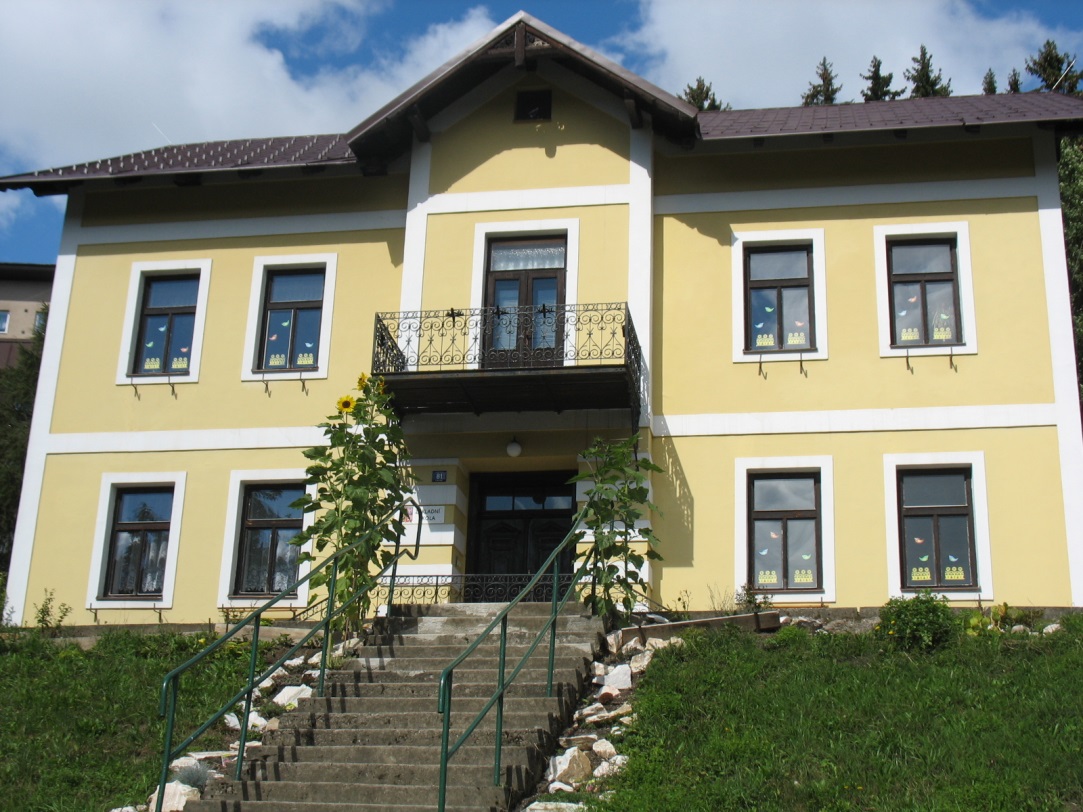 Školní rok 2019/2020Zpracovala: Mgr. Zdeňka HrnčířováVýroční zpráva byla schválena školskou radou dne: 15. 10. 20201.4 Základní údaje o součástech školy, materiálně technické podmínky           Naše škola patří mezi málotřídní – dvojtřídní se všemi ročníky 1. stupně.  Ve školním roce 2019 – 2020 byly ročníky rozděleny do dvou tříd.  I. třída  –  postupový ročník  1. a 2.      ( 9 žáků), II. třída s ročníky – 3., 4., a 5. ( 20 žáků).           Pracujeme dle vlastního školního vzdělávacího programu s názvem „Nová škola“.             Základní školu v Janských Lázních navštěvovalo ve školním roce 2019 – 2020  29 dětí převážně z Janských Lázní. Tři žáci dojížděli ze Svobody nad Úpou, dva Vlčic a jeden z Radče. Většina dětí po ukončení docházky v naší škole přechází do spádové školy ve Svobodě nad Úpou.          Škola spolupracuje s Plaveckou školou Lokomotivy Trutnov, s výtvarnou dílnou Bosorka, MP Trutnov, Policií ve Svobodě nad Úpou a dalšími organizacemi.          Prostory školy jsou umístěny ve dvou budovách. V tzv. „horní budově školy“ probíhá většina výuky ve dvou třídách a v PC učebně. Jedna třída je vybavena interaktivní tabulí, druhá dataprojektorem. V PC učebně je naistalováno 7 počítačů. V podkroví horní budovy byl po jeho rekonstrukci nově vybudován odpočinkový kout pro čtenáře.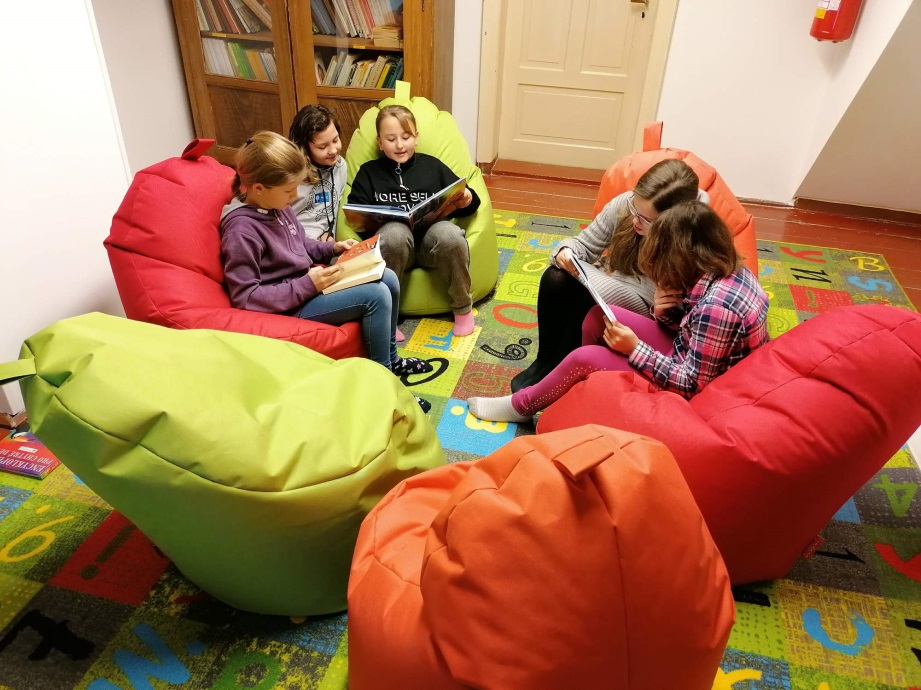           V „dolní budově školy“ je prostor pro výuku tělesné výchovy. V letošním roce proběhla v tělocvičně rekonstrukce. Vyučuje se zde také výtvarná výchova a pracovní vyučování a je zde zázemí pro školní družinu. V podkroví budovy je několik heren pro odpolední činnost, herna na stolní tenis, dílnička, kuchyňka pro případné pečení a vaření, a samozřejmě děti často využívají prostor tělocvičny.  Školní družinu navštěvovalo 25 dětí ze všech ročníků školy.  Provoz družiny začíná v 6:45 – 7:45/8.45/ dle rozvrhu dětí, odpolední provoz začíná v 11:45 a končí v 15:45.           Součástí organizace je i Mateřská škola, která sídlí ve svém vlastním objektu. Budova je koncipována pro 50 dětí. Vzhledem k nižšímu počtu dětí je otevřeno jedno oddělení pro 28 dětí.  O děti se starají dvě plně kvalifikované paní učitelky a chůva, která je financována z projektu Šablony II. Pracují s dětmi dle svého školního vzdělávacího programu  - „Sluníčko“. V této budově také sídlí školní jídelna, která zajišťuje stravování pro žáky ZŠ, MŠ a zaměstnance školy. Z důvodu vládního nařízení byla škola od 11. 3. 2020 do 23. 5. 2020 uzavřena. Výuka probíhala dálkovou formou.1.5 Údaje o školské raděČlenové školské rady z řad pedagogických pracovníků:Mgr. Alena Moštěková  -  předsedkyně školské radyMgr. Pavel ŠedivýČlenové školské rady z řad zákonných zástupců:paní Radka Havlovápaní Monika KřížováČlenové školské rady z řad zástupců města:Ing. Pavel Koutpaní Jana Pourová2. Přehled oborů základního vzdělávání a vzdělávací programyPracujeme dle vlastního školního vzdělávacího programu s názvem  Nová škola, č.j. 60/2007.Každoročně je zařazen plavecký výcvik pro 1. a 2. ročník  –  10 lekcí po 2 hodinách.   Zajišťuje Plavecká škola Lokomotivy Trutnov.Výcvik  bruslení na zimním stadionu v Trutnově (žáci 3.,4., a 5. ročníku) vede Mgr. P. Šedivý.Lyžařský výcvik na sjezdovce Duncan (všechny ročníky), vede Mgr. Pavel Šedivý.3. Přehled pracovníků školy:Základní škola a Mateřská škola Janské LázněMgr. Zdeňka Hrnčířová -  ředitelka Základní školaMgr. Zdeňka Hrnčířová  -  učitelkaMgr. Alena Moštěková  -  učitelka Mgr. Pavel  Šedivý  -  učitel Mgr. Klára Stejskalová - učitelkaBc. Štěpánka Štelzerová  -  vychovatelka ŠD  Markéta Lídlová – asistent pedagoga              Jana Pourová  -  školnice ZŠ a MŠMateřská školaHana Stránská  -  vedoucí učitelkaTaťána Kubištová  - učitelka              Martina Šamšová – chůva a uklízečkaJana Pourová -  školnice MŠŠkolní jídelnaMonika Vtípilová  -  vedoucí školní jídelny, kuchařkaJitka Drábková  -  kuchařka3.1 Údaje o pedagogických pracovnících ZŠ4. Zápis k povinné školní docházceZápis do 1. třídy pro školní rok 2020 – 2021 se konal v důsledku koronaviru bez přítomnosti dětí a jejich zákonných zástupců. Do 1. ročníku pro školní rok 2020 -2021 bylo přijato 10 dětí.                                                                                                                                                5. Údaje o výsledcích vzdělávání žáků5.1. Přehled o výsledcích vzdělávání žákůVe školním roce 2019 -2020 navštěvovalo školu v 1. pololetí 29 žáků, ve 2. pololetí 28. Nebyly uděleny snížené známky z chování, nebyly řešeny žádné projevy šikany a sociálně patologických jevů. 5.2 Údaje o zameškaných hodináchZa 1. pololetí školního roku bylo zameškáno 1152 hodin, průměrně na žáka tedy 39, 72.  Ve druhém pololetí zameškaly děti dohromady 333 hodin, průměrně žák zameškal 11, 89 hodin. Všechny zameškané hodiny byly řádně omluveny. 5.3 Údaje o integrovaných žácíchVe školním roce 2019 – 2020 bylo ve škole pět žáků se speciálními vzdělávacími potřebami. Žáci s pedagogickou intervencí měli 1 nebo 2 hodiny týdně nad rámec vyučovacích povinností.6. Údaje o dalším vzdělávání pedagogických pracovníků a ostatních pracovníků ZŠ a MŠ Mgr. Z. Hrnčířová         9. 2019 – 6. 2020 Výuka angličtiny – škola M. Williamson                                               7. 10. 2019 Porada ředitelů Trutnov                                               11. 10 – 13. 10. 2019 Osobnostní rozvoj – Lázně Bělohrad                                               6. 11. 2019 Kvalita a řízení ve škole – Radvanice                                               6. 1. 2020Práce s nadanými a problémovými žáky - LánovMgr. Alena Moštěková                                            11. 10 – 13. 10. 2019 Osobnostní rozvoj – Lázně Bělohrad                                      6. 1. 2020 Aktivizační metody výuky na ZŠ – Lánov                                      19. 2. 2020 Diagnostika rozvoje početní gramotnosti                                       6. 5. 2020 Amos online kurz, soubor vzdělávacích materiálu pro 1. st.13. – 16. 7. 2020 Prázdninová škola Lipnice – výchova ke ctnostem    metodami zážitkové pedagogikyMgr. Pavel Šedivý                11. 10 – 13. 10. 2019 Osobnostní rozvoj – Lázně BělohradMgr. Klára Stejskalová         11. 10 – 13. 10. 2019 Osobnostní rozvoj – Lázně BělohradJana Pourová                          11. 10 – 13. 10. 2019 Osobnostní rozvoj – Lázně Bělohrad                                            Vtípilová Monika                                                   22. 10. 2019 Porada vedoucích ŠJ – aktuální informace pro činnost ŠJ                                         12. 2. 2020 Seminář pro vedoucí ŠJJitka Drábková                11. 10 – 13. 10. 2019 Osobnostní rozvoj – Lázně BělohradTaťána Kubištová           11. 10 – 13. 10. 2019 Osobnostní rozvoj – Lázně BělohradSpolupráce s nestátním dětským domovem Markéta – návštěvy, seznámení s vých. vzdělávacím programem, prostředí domova, náhled do právních a psycholog. souvislostí pedagogické práce, předávání zkušenostíSpolupráce se spisovatelkou Petrou Braunovou – dětská literaturaAkce – četba s osobností, letní divadelní semináře, literární tábor, čtenářská gramotnost dětíNávštěva MŠ Čtyřlístek Kolín, MŠ Měčín  - předávání zkušenostíNávštěvy knihovny, samostudium, vzdělávání dětí od 2 let v MŠ/ Hana Splavcová, Jana Kropáčková, Jan Průcha, Soňa Koťátková / Hana Stránská        11. 10 – 13. 10. 2019 Osobnostní rozvoj – Lázně Bělohrad                                         23. 10. 2019 Učíme se spoluSamostudium odborné literatury -Jak si lidé hrají, pohybové hry v MŠ, Zaměření na děti od 2 – 3 let – hry, hračky, úprava prostředí MŠDoležalová – Rozvoj grafomotoriky v projektechLauberová – Předškoláci ve školceŠimanovský, Mertin – Hry pomáhají s problémyNávštěva MŠ Svoboda n. Úpou, Horní Maršov, Dolní Kalná, Pilníkov – návštěva, sdělování zkušeností, didaktické pomůcky, hračky, zaměření na vývoj grafomotoriky, sdělování zkušeností - hra na flétnu s předškolákyTvoření projektu na vzdělávání předškoláků v distančním vzdělávání – pracovní sešity, příprava výuky, spolupráce s rodiči předškolákůMarkéta Lídlová                   11. 10 – 13. 10. 2019 Osobnostní rozvoj – Lázně BělohradMartina Šamšová                  11. 10 – 13. 10. 2019 Osobnostní rozvoj – Lázně Bělohrad7. Údaje o aktivitách a prezentaci školy na veřejnosti                           6. 12. 2019  Mikulášská besídka v KINĚ  VLAST Janské Lázně                       18. 12. 2019 Vánoční besídka v ZŠPo celý rok byly instalovány výstavky dětských prací v budovách školy a vestibulu KINA VLAST.7.1 Údaje o mimoškolních aktivitách       Sběr kaštanů       Fond SIDUS  - pomoc při veřejné sbírce 7.2 Účast žáků v soutěžích7.3 Účast žáků ve sportovních soutěžích7.4 Ostatní akce školyZÁŘÍ12. 9. 2019   Zahájení plaveckého výcviku (1., 2.r.)19. 9. 2019   Plavecký výcvik (1., 2.r.)24. 9. 2019 Olympijský víceboj – Svoboda nad Úpou   26. 9. 2019   Plavecký výcvik (1., 2.r.)ŘÍJEN3. 10. 2019   Plavecký výcvik (1., 2.r.) 10. 10. 2019   Plavecký výcvik (1., 2.r.)11. 10. 2019  Josefov – vojenská pevnost- z projektu Šablony II.17. 10. 2019  Plavecký výcvik17. 10. 2019  Bruslení  (3.-5.r.)23. 10. 2019 Návštěva MÚ Janské Lázně  24. 10. 2019  Bruslení  (3.-5.r.)24. 10. 2019  Plavecký výcvik31. 10. 2019  Plavecký výcvik31. 10. 2019  Bruslení  (3.-5.r.)LISTOPAD7. 11. 2019  Plavecký výcvik8. 11. 2019 Eko-Kom ekologický program  14. 11. 2019  Plavecký výcvik - ukončení plaveckého výcviku – závody PROSINEC6. 12. 2019 Mikulášská besídka  11. 12. 2019 Aj s rodilým mluvčím z projektu Šablony II.13. 12. 2019  Hrádek u Nechanic 16. 12. 2019 Klavírní koncert – Martin Kubát- díla A. Dvořáka18. 12. 2019  Vánoční besídkaLEDEN9. 1. 2020 Mobilní planetárium – z projektu Šablony II.15. 1. 2020 Aj s rodilým mluvčím – z projektu Šablony II.ÚNOR4. 2. 2020 Krnap – ekologický program 21. 2. 2020 pečení perníku s paní „perníkářkou“  –  z projektu Šablony II.26. 2. 2020 Dopravní výchova – p. V. Málková z DDM Dvůr Králové n/LBŘEZEN9. 3. 2020  Divadlo Drak HK  – z projektu Šablony II.Další plánované akce se nemohly uskutečnit z důvodu uzavření školy vládním nařízením : 11. 3. – 23. 5. 2020 nebo následně od 25. 5. – 30. 6. 2020 z důvodu mimořádného opatření.8. Zapojení školy do rozvojových projektůŠablony II. – zvýšení a zlepšení kvality výukyObědy do školMléko do školOvoce do škol9. Údaje o výsledcích inspekční činnosti Ve školním roce 2019 – 2020 nebyla na škole provedena inspekce ČŠI.9. 10. 2019 kontrola - Hygiena HK10. 2. 2020 MÚ Janské Lázně - Kontrola zřizovatelem školy26. 8. 2020 MÚ Janské Lázně - Kontrola zřizovatelem školyZpráva o hospodaření za příspěvkovou organizaci Základní škola a Mateřská škola Janské Lázně za školní rok 2019/2020Období červenec – prosinec 2019Výnosy	               2 203 364,59Náklady                         3 411 066,99  Výsledek hospodaření -1 207 702,40 (ztráta)V uvedeném období nebyly čerpány žádné investice.Organizace hospodařila s prostředky ze státního rozpočtu (s účelovým znakem 33353), dotací na obědy pro děti (ÚZ 13014) a s prostředky od zřizovatele. V účetnictví je sledováno zvlášť. Koncem roku byla dotace s ÚZ 33 353 vyčerpána a vyúčtována.V hospodaření za uvedené období vznikla ztráta. Byla způsobena zvýšeným čerpáním nákladů vzhledem k rezervě z prvního pololetí roku 2019. Dále byly a poskytnuty částečně dotace na přímé výdaje z KÚ už v prvním pololetí roku (ve výnosech), ale k čerpání došlo až v druhém pololetí rok u (náklady). Celkové za kalendářní rok 2019 byl účetní zisk ve výši 175,28 Kč. Účetní závěrka za rok 2019 byla počátkem roku 2020 schválena a dle rozhodnutí zřizovatele byl zisk přidělen do investičního fondu. Následně došlo k odvodu zřizovateli ve stejné výši.  Období leden – červen 2020Výnosy     		    4 566 404,79           Náklady         	  	    3 225 389,81      Výsledek hospodaření    1 341 014,98    	Za sledované období vznikl zisk díky tomu, že prostředky z KÚ i od zřizovatele byly poskytnuty již v celkové výši cca 71,36 % z celkové roční dotace, ale čerpání bylo pouze cca 50,51 %. V průběhu druhého pololetí dojde k čerpání prostředků dle rozpočtu, ale dotace budou poskytnuty už v menších částkách, než v prvním pololetí. Dále došlo k čerpání další dotace (ÚZ 33063), která byla poskytnuta v roce 2018 a je postupně čerpána. Vyúčtování proběhne v letošním roce.Janské Lázně 17. 9. 2020						                           Mgr. Zdeňka Hrnčířová  							                           ředitelkaHODNOCENÍ    ŠKOLNÍHO   ROKU  MŠ2019 – 2020Identifikační údaje:Zřizovatel – město Janské LázněNázev – ZŠ a MŠ Janské Lázně, okres TrutnovCharakteristika školy – dvoupodlažní budova, kapacita 50 dětíVzdělávací program – školní vzdělávací program Sluníčko, dle RVP PVZaměření školy – klademe důraz na hru, smyslové a prožitkové učení, kreativitu, spontánnost, komunikativnost, experimentování, dále na enviromentální výchovu a estetickou výchovu, v našich horských podmínkách aktivity jako lyžování a zimní sezonní činnosti, důležitá je pro nás spolupráce se ZŠ zaměstnanci – pedagogičtí – fyzické osoby 2, chůva 1, úvazek 0.5počet tříd  - 1počet zapsaných dětí – v září 20, během roku 24cizinci  -   1nepřijaté  -  0integrované - 0odložená školní docházka -  1další aktivity pro děti  - kroužek „Flétničky“ – vede H. Stránskápříprava předškoláků na vstup do ZŠ  - H. Stránskáaktivity školy: prezentace školy – výstavy výtvarných prací, účast v soutěžích, besídky pro rodiče, pro seniory, vítání občánků, výlety, návštěva divadelních představení, sportovní hry MŠ, turistické vycházky, spolupráce s výtvarnou dílnou Bosorka, vycházky za zvířátky, lyžování, plavání.                                                                                                                     Díky opatřením kvůli koronaviru se neuskutečnila řada aktivit s dětmi, s rodiči. MŠ spolupracuje – s místními podnikateli, s rodiči a prarodiči, s MŠ Svoboda n. Úpou, s dětskou lékařkou, s knihovnou ve Svobodě n. Úpou, kde mají dětský koutek, se společností Mega plus, lyžařskou školou K+K p. Kočí, ZŠ Janské Lázně, s místním Klubem důchodců, s výtvarnou dílnou Bosorka, s OA Janské Lázněspolupráce s rodiči – schůzky s rodiči, akce pro děti a rodiče, besídky pro rodiče, nabídka adaptačního programu, nabízíme rodičům možnost podívat se kdykoliv do MŠ a podívat se na aktivity v MŠ, informovanost rodičů – nástěnka pro rodiče v přízemí, nebo předání zpráv ústně, na každou akci s dětmi dávají rodiče souhlasrodiče pomáhají naší škole sponzorskými dary, nabídkami aktivit pro děti, pomoc při aktivitáchsponzorské dary  - finanční dary hračky – od rodičů, sponzorů,volné jízdenky od společnosti Mega plusvýtvarné materiálysponzorování výletů, aktivit pro dětihodnocení personálních podmínek – pedagogický kolektiv se v letošním roce skládá ze 2 učitelek se středním vzděláním, s úvazkem 1,0 a chůvou 0.5 úvazekučitelky jsou zkušené s dlouholetou praxí, kolektiv pracovníků je stabilizovaný                                          zástup učitelek – kvalifikovaná učitelkahodnocení podmínek vzdělávání – škola má vyhovující prostorové podmínky, prostory v 1. patře využíváme pro aktivity s předškoláky, na cvičení, jako ložnice, prostory MŠ jsou dostatečně vybaveny hračkami a nábytkem, hračky jsou umístěny tak, aby děti měly k nim volný přístup, přestavěn sklad hraček tak, aby nabídka hraček byla přístupnější, nabídka hraček i pro dvouleté dětihračky a nábytek postupně obměňujeme dle finančních možností, v plánu je výměna koberce v herně v přízemí, nákup pomůcek dle možností, částečně vlastní výrobamateriálně technické podmínky vybavení budovy MŠ a zahrady je dostatečné - na zahradu nám sponzorským darem přibyla venkovní trampolína, využití i pro družinu ZŠsnažíme se vybavit prostory školky hračkami a pomůckami pro 2 leté děti, snaha o tvoření a obměny hracích koutků, klidových koutků   průběh vzdělávání: vzdělávání probíhá na základě ŠVP, zpracovaný na měsíční a týdenní bloky, zohledňujeme zájmy a potřeby dětí, roční období a aktuální situace, vypracováváme individuální vzdělávací plány a plány pedagogické podporysnažíme se dělit třídu na 2 skupiny a věnovat se dětem individuálně a v menší skupině /menší děti se soustředí kratší dobu / využíváme chůvu ke skupinovým aktivitám/nově zařazení Ranního úkolu pro rodiče a děti – kladně hodnoceno dětmi i rodiči – děti si s rodiči vyprávějí a plní úkoly na dané týdenní témavýsledky vzdělávání – vzhledem k tomu, že jsme na pracovišti pouze dvě učitelky, konzultujeme výsledky výchovně vzdělávacího procesu během školního roku průběžně, každý týden ústně, písemně měsíčně po uzavření tématuvyhodnocujeme průběžně aktivity a činnosti pro děti a dle potřeb upravujeme týdenní plány i třídní vzdělávací plánrežim je přizpůsoben potřebám dětíhodnocení akcí :  akce jsou pořádané v souladu s ŠVP, přiměřené věku, možnostem a zájmu dětí, kladně hodnotíme divadelní představení pro děti, představení probíhají v prostorách MŠ, nebo ZŠ, jsou společné pro děti z obou zařízení  velmi kladně jsou hodnocena vystoupení v kině na Mikulášské nadílce a vystoupení v klubu důchodců rodiče kladně hodnotí lyžařský výcvik a my vítáme pomoc některých rodičů při akcích pro děti, hlavně při lyžařském výcviku, sponzorské dary v podobě zajišťování a financování akcí pro dětiosvědčily se nám projektové dny v MŠ - s předškoláky se účastníme akcí v ZŠ, přizpůsobujeme je věku a schopnostem dětí, vzhledem k epidemii koronaviru se neuskutečnily dva projektové dny / KRNAP a Malá technická universita / realizace bude v novém školním roceenviromentální výchova – dále pracujeme dle projektu v ŠVP, snažíme přizpůsobit se věku a možnosti menších dětí, pokračujeme v našich stálých aktivitáchvyužívat informačních bulletinů Mrkvička k novým aktivitámsnaha o vytvoření „koutku přírody“ s obměnami v průběhu roč. období závěry – další sebevzdělávání pedagogických pracovníků v této oblasti – dle možností a nabídkydalší vybavení prostor školy a zahrady, úprava prostředí školy a zahrady navázané kontakty – ekologické oddělení KRNAP, akce pro dětispolupráce se ZŠ, plánování společných akcí a výletů, využívání prostor ZŠ – tělocvična, výtvarná třídavzdělávání pedagogů:učitelky se vzdělávají individuálně, podle plánu samostudia, zaměříme se na návštěvy podobných zařízení, hospitace v MŠ, předávání poznatků a zkušenostíspolupráce s PPP Trutnov, SPC Trutnov – konzultace s odborníky, další vzdělávání, studium literatury – zaměření na práci s dvouletými dětmiv letošním roce spolupráce s MŠ Trutnov – Step by Step ČR- Centrum kolegiální podpory při MŠ Trutnov – systém seminářů  /absolvovala Hana Stránská /AKCE  ŠKOLYzářípráce na zahradě, podzimní práce, kopání brambor, úprava záhonů, hrabání, pletí,zpracování vypěstovaných plodin – brambory, mrkev - pečení brambor, salát..divadlo na Obchodní akademii – Krteček, perníková chaloupkamalování ve výtvarné třídě v ZŠchodíme cvičit do tělocvičny ZŠ – projekt Svět nekončí za vrátky…začínáme kroužek „Flétničkyříjenvýstava výtvarných prací v kině Vlast vítání nových občánků na radnicivýlet se ZŠ do pevnosti Josefovvýlet do Horního Maršova – navázání spolupráce s místní MŠ, hry na školním hřištitematické vycházky do přírody, výlety do okolílistopadcvičení v tělocvičně ZŠ, plnění úkolů z projektu – Svět nekončí za vrátky / cvičení se zvířátky/spolupráce s výtvarnou dílnou Bosorka – vyrábíme z hlíny svícenpříprava pásma k Mikulášské nadílce v Kiněvánoční trhy v Kolonáděprosinecvánoční fotografováníbesídka v kině – Mikulášská nadílkanávštěva Mikuláše v MŠ, nadílkavánoční nadílka v MŠbesídka pro rodičebesídka pro důchodce na „Zdeně“společný výlet se ZŠ - vánoční tradice na Hrádku u NechanicHudební pořad v ZŠ – Toníkův hudební vláčekVycházka na Večernici – „návštěva nemocného kamaráda“ledenvýstava výtvarných prací v kině Vlast lyžařský výcvik – 5 lekcíakce se ZŠ - mobilní Planetárium v tělocvičněprojektový den BESIP s lektorem v MŠúnorzimní sezonní činnostispolupráce se ZŠ - projektový den s perníkářkou –„ Perníková chaloupka“Karneval v MŠbřezennávštěvy ZŠ s předškoláky – „školička nanečisto“ vede Mgr. A. Moštěkovánávštěva knihovny ve Svobodě n. Úpou, beseda s paní knihovnicídubenMŠ uzavřena – epidemie koronavirukvětenzákaz akcí pro děti, děti se pouze pohybují v prostorách MŠ, na zahradě nebo na školním hřištičervenDen dětí v MŠ – hry, soutěže na zahradě fotografování dětí v prostorách MŠ - učitelkynávštěva komunitního zahradnictví v Janských Lázníchloučení s předškoláky, loučení se školním rokem – pozvání od rodičů na zmrzlinu do bistra La petitvýlet na Hofmanovy boudy – krmení zvířátek u Stezky, návštěva skákacího hraduZpracovala Hana Stránská 20. 9. 2020	1. Základní údaje o škole1. Základní údaje o škole1.1 školanázev školyZákladní škola a Mateřská škola, Janské Lázně, okres Trutnovadresa školyJanské Lázně, Školní 81právní formapříspěvková organizaceIČO75016851IZO650061152identifikátor školyZŠ  102578117MŠ 107588820ŠD 117900559ŠJ 102918732vedení školyředitel: Mgr. Zdeňka Hrnčířovázástupce ředitele v době nepřítomnosti ředitele: Mgr. Alena Moštěkovákontakttel.: 499 875 414, 737 547 338e-mail: zs-ms@janske-lazne.czinternet: www.zsjanskelazne.czdatová schránka: 9rkmdzt1.2 zřizovatelnázev zřizovateleMěsto Janské Lázněadresa zřizovateleNám. Svobody 273, 542 25 Janské Lázněkontakttel.: 499 875 101e-mail: mesto@janske-lazne.cz1.3 součásti školykapacita                     2019/2020Mateřská škola50 dětí        zapsáno         20Základní škola90 žáků                             29Školní družina30 žáků                             25Školní jídelna MŠ + ZŠ100 jídelUčební plán1. tř.2. tř.3. tř.4. tř.5. tř.Celkem hodin týdně2122242526Mgr. Z. Hrnčířová22 let praxe      1.st ZŠ             100%Mgr. A. Moštěková       14 let       praxe      1.st ZŠ a speciální školy             100%Mgr. P. Šedivý19 let praxe       Tv, Pč            31,78%  Bc. Š. Štelzerová35 let praxe Vychovatelství             82,7%                                                 Mgr. K. Stejskalová 5 let praxeUčitelství VVP pro ZŠ a SŠ  Čj, základy spol. věd            22,7% M. Lídlová 3 roky praxeKurz pro asistenty pedagoga            100%